令和元年5月28日、大田区内小中学生で構成されているチアリーディングチーム特定非営利活動法人　地域総合スポーツ倶楽部 ピボットフットVICKIES Infinityが、アメリカフロリダ州　ディズニーワールド内（４月30日から5月6日開催）で行われたTHE　SUMMIT大会で第７位の成績をおさめ、大田区長を表敬訪問されました。これまで当チームは、世界大会への出場を目標に掲げてきており、まさに今回は、夢の舞台を実現することができました。本場アメリカで、「当日は観客の皆さんが盛り上げてくれてミスのない演技ができました」と笑顔の報告がありました。大田区長から次の目標を尋ねられ、選手の皆さんは「世界１位をめざします！」と頼もしいお返事がありました。特定非営利活動法人 地域総合スポーツ倶楽部 ピボットフットVICKIES Infinity　世界大会出場報告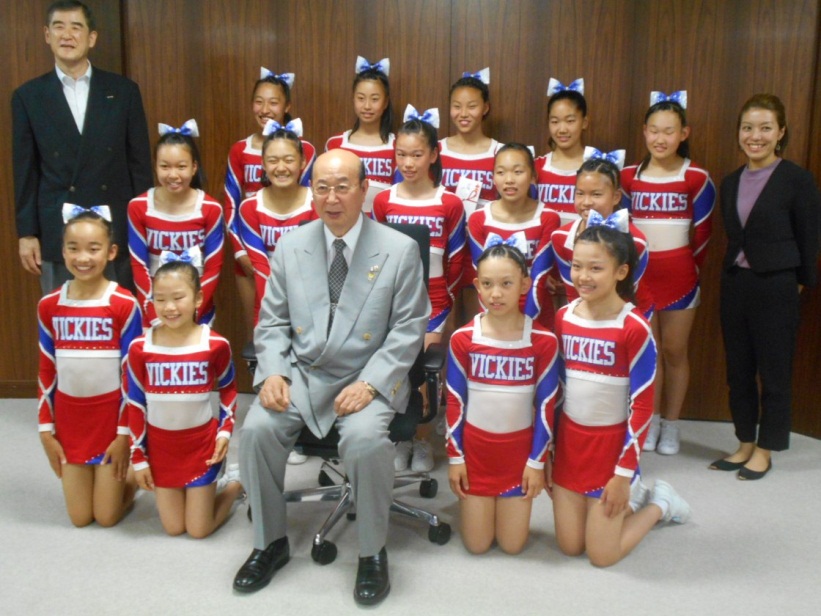 